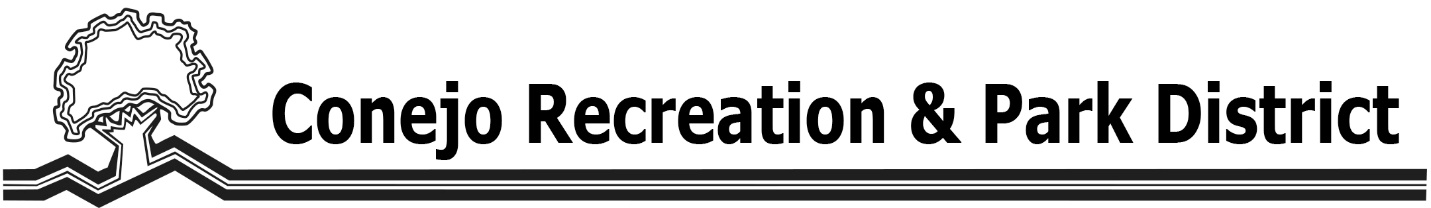 PARENT CONSENT FOR ADMINISTRATION OF MEDICATIONS AND MEDICATION CHARTParticipant’s First and Last Name: ____________________________________  DOB:___________________Parent/ Guardian: _______________________________ Cell Number: _______________________________Address: _________________________________________________________________________________Program Name: ________________________________ Program Dates: ______________________________Medication: ________________________________ Dosage & Times: __________________________Start Date: ______________________________Completion Date: _____________________________How Taken (by mouth, inhaled, eye drops, etc.): __________________________________________________Medication: ________________________________ Dosage & Times: __________________________Start Date:_______________________________ Completion Date: ____________________________ How Taken (by mouth, inhaled, eye drops, etc.): __________________________________________________What should be done if a dosage time is missed?: __________________________________________________The Parent/Guardian is responsible for the following with ALL medication:Medication must be in original prescription container with visible label including the name of the medication, expiration, clear dosage amount, prescribing physician’s name, and administration directions with the participant’s name clearly indicated. Parents/Guardians are required to bring medication to the program site and should be given directly to site supervisor.  As a safety precaution, children are not allowed to bring or take medication home.Note to parents to consider: refrigeration for medication is not available at all locations.No medication will be administered, nor will a child be allowed to take any medication without the completion of this form. I hereby request and give permission to the staff of the Conejo Recreation & Park District to administer the medication specified above to my child during the specified recreation program. I understand the staff will make an initial determination of whether they are able to administer the requested medication, and the staff reserve the right to refuse the responsibility for administering the medication. At any time, the staff may discontinue the administering of the medication if deemed necessary due to circumstances outside of the District’s control; staff will make every effort to communicate with the parents/guardians before such a change is made. I understand that this service is an accommodation being made by the District, and I will not hold the Conejo Recreation & Park District, its officers, employees and agents liable for either the proper or improper administration of doses, times, dates or for any adverse effect of the medication given.Parent/ Guardian Signature: ______________________________________ Date: _______________________MEDICATION CHARTStaff Documentation of Medicine AdministrationDATETIME GIVENTIME GIVENSTAFF SIGNATUREDATE TIME GIVENTIME GIVENSTAFF SIGNATUREDATETIME GIVENTIME GIVENSTAFF SIGNATUREDATETIME GIVENTIME GIVENSTAFF SIGNATUREDATE\TIME GIVENTIME GIVENSTAFF SIGNATUREDATETIME GIVENTIME GIVENSTAFF SIGNATUREDATETIME GIVENTIME GIVENSTAFF SIGNATUREDATETIME GIVENTIME GIVENSTAFF SIGNATUREDATE TIME GIVENTIME GIVENSTAFF SIGNATUREDATETIME GIVENTIME GIVENSTAFF SIGNATUREDATETIME GIVENTIME GIVENSTAFF SIGNATUREDATETIME GIVENTIME GIVENSTAFF SIGNATUREDATETIME GIVENTIME GIVENSTAFF SIGNATUREDATETIME GIVENTIME GIVENSTAFF SIGNATUREDATETIME GIVENSTAFF SIGNATURESTAFF SIGNATUREDATE TIME GIVENSTAFF SIGNATURESTAFF SIGNATUREDATETIME GIVENSTAFF SIGNATURESTAFF SIGNATUREDATETIME GIVENSTAFF SIGNATURESTAFF SIGNATUREDATETIME GIVENSTAFF SIGNATURESTAFF SIGNATUREDATETIME GIVENSTAFF SIGNATURESTAFF SIGNATUREDATETIME GIVENSTAFF SIGNATURESTAFF SIGNATUREDATETIME GIVENTIME GIVENSTAFF SIGNATUREDATE TIME GIVENTIME GIVENSTAFF SIGNATUREDATETIME GIVENTIME GIVENSTAFF SIGNATUREDATETIME GIVENTIME GIVENSTAFF SIGNATUREDATETIME GIVENTIME GIVENSTAFF SIGNATUREDATETIME GIVENTIME GIVENSTAFF SIGNATUREDATETIME GIVENTIME GIVENSTAFF SIGNATUREDATETIME GIVENTIME GIVENSTAFF SIGNATUREDATE TIME GIVENTIME GIVENSTAFF SIGNATUREDATETIME GIVENTIME GIVENSTAFF SIGNATUREDATETIME GIVENTIME GIVENSTAFF SIGNATUREDATETIME GIVENTIME GIVENSTAFF SIGNATUREDATETIME GIVENTIME GIVENSTAFF SIGNATURE